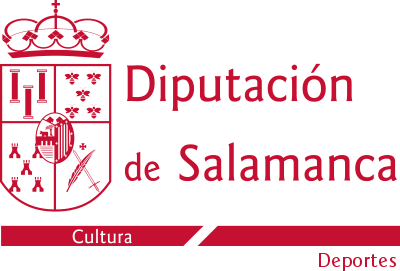 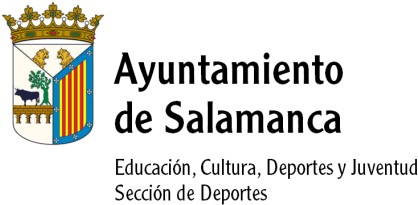    INSCRIPCIÓN INDIVIDUAL ADULTOSPlazo de presentación de inscripciones: deben estar en poder de la Organización antes de las 14:00 h. del jueves, 22 de febrero.Dorsales: se podrán recoger hasta las 12:45 horas el día de la prueba, en la Secretaría de Organización, situada en la zona de meta.CAMPO A TRAVÉS 2023 - 2024ENTIDAD PARTICIPANTEENTIDAD PARTICIPANTELOCALIDADDORSALNOMBRE Y APELLIDOSDNIFECHA DE NACIMIENTOLOCALIDAD DE RESIDENCIATELÉFONO DE CONTACTO